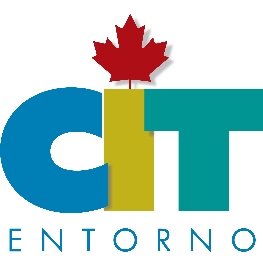 LA PAZ Y LOS CABOS
4 Días / 3 NochesITINERARIODia 1: Traslado de llegada del Aeropuerto de La Paz o Puerto Pichilingue al HotelHospedaje en la Paz.Día 2.- City Tour & Playas de La Paz / Duración: 8 hrs.Desayuno incluido en el Hotel, comida incluida en el TourRecorrido por el centro histórico de La Paz, Catedral, Ex Palacio de Gobierno, malecón, Visita al Museo Regional / Visita a Playa Balandra y caminata para ver el hongo de Balandra / Visita y tiempo libre de Playa en Playa El Tecolote / Visita a Playa Coromuel / Comida en restaurante / GuíaHospedaje en la Paz.Día 3.- Tour Los Cabos / Duración 10 hrs.Desayuno incluido en el Hotel, comida incluida en el TourTraslado desde La Paz a Los Cabos / Visita al “Pueblo Mágico” de Todos Santos / Paseo en lancha en fondo de cristal al Arco de Los Cabos / Comida en restaurante / Visita a Casa Tequilera y degustación / Visita al Pueblo de San José del Cabo / Regreso a La Paz / GuíaHospedaje en la Paz.
Día 4.- Desayuno incluido en el Hotel Traslado de salida del Hotel al Aeropuerto de La Paz o Puerto Pichilingue a la hora indicada.Fin de los serviciosTARIFA PO    PRECIOS POR PERSONA EN PESOS MEXICANOS.     Impuestos incluidosVigencia: Hasta el 31 de Agosto 2021   HOTELES PREVISTOS o SIMILARES  - Hospedaje sujeto a disponibilidad, en caso de contar con habitación en el hotel de su elección,      se ofrecerá otra opción similar de hospedaje.SERVICIOS INCLUIDOS:Traslados aeropuerto – Hotel – Aeropuerto.3 noches de Hospedaje en la La Paz con desayuno City Tour / Playas de La Paz con comida Tour Los Cabos con comida incluidaSERVICIOS NO INCLUIDOS:Boletos de avión o Ferrie para llegar a La PazAlimentos, bebidas, entradas o servicios no especificados en la descripción de cada paqueteSeguro de Viajero: se sugiere contratar un seguro de viajero con la aseguradora de su preferencia.​*****************************************************************************************************************CITY TOUR Y PLAYASDescubramos la ciudad de La Paz recorriendo sus principales calles y edificios históricos como la Catedral de La Paz, visitaremos un centro de artesanías, el Museo Regional, y las más hermosas Playas: Balandra, Tecolote y Coromuel.INCLUYE: Recorrido por el centro histórico de La Paz, Catedral, Ex Palacio de Gobierno, malecón, Visita al Museo Regional / Visita a Playa Balandra y caminata para ver el hongo de Balandra / Visita y tiempo libre de Playa en Playa El Tecolote / Visita a Playa Coromuel / Comida en restaurante / GuíaTEMPORADA: Todo el año. LUGAR DE SALIDA: Pick up en Hoteles de La Paz.HORARIO DE PICK UP: Entre 9:00 y 10:00 am.DURACIÓN APROXIMADA: 8 hrs.HORA APROXIMADA DE REGRESO: 5:30 pm.RECOMENDACIONES: Ropa cómoda y ligera, Gorra o sombrero, Traje de baño y toalla, Sandalias, Bloqueador solar, Lentes para sol, Cámara fotográfica. ****************************************************************************************************************TOUR LOS CABOSAcompáñanos al enigmático Hotel California en el Pueblo Mágico de Todos los Santos, conoce el famoso Arco de Cabo San Lucas en una lancha de fondo de cristal, visita la Casa tequilera de Los Tres Toños, déjate encantar por el pintoresco poblado de San José del Cabo y descubre porque Los Cabos es uno de los destinos turísticos más importantes del país.INCLUYE: Traslado desde La Paz a Los Cabos / Visita al “Pueblo Mágico” de Todos Santos / Paseo en lancha en fondo de cristal al Arco de Los Cabos / Comida en restaurante / Visita a Casa Tequilera y degustación / Visita al Pueblo de San José del Cabo / Regreso a La Paz / GuíaTEMPORADA: Todo el año, (sujeto a disponibilidad y condiciones climáticas). LUGAR DE SALIDA: Pick up en Hoteles de La Paz.HORARIO DE PICK UP: Entre 8:00 y 9:00 am.DURACIÓN APROXIMADA PASEO EN LANCHA: 11 hrs.HORA APROXIMADA DE REGRESO: 8:00 pm.RECOMENDACIONES: Ropa cómoda y ligera, Gorra o sombrero, Bloqueador solar biodegradable, Lentes para sol, Cámara fotográfica.POLÍTICAS DEL SERVICIO:Todos los recorridos mencionados son en modalidad compartido.Sujeto a condiciones climáticas e indicaciones de capitanía de puerto.La empresa no se hace responsable de objetos olvidados dentro de las embarcaciones o unidades de transporte.Para realizar la actividad de snorkeling es necesario que la persona tenga conocimientos previos de la actividad, así como saber nadar.Las embarcaciones y unidades de transporte terrestre cuentan con seguro de pasajero en caso de alguna eventualidad, siempre y cuando suceda dentro de la embarcación o unidad de transporte.Para reservar, es necesario hacer un pago de anticipo de mínimo el 50%.POLÍTICAS DE MENORES:Se consideran menores de edad las personas entre 1 y 9 años y solo pagan el 50% de la Tarifa de adulto.Se aceptarán máximo 2 menores de edad en la misma habitación de los padres. POLÍTICAS DE CANCELACIÓN:Toda solicitud de cancelación debe ser informada por escrito vía e-mail a cit.reservas@gmail.com Cancelaciones hechas hasta 20 días antes del servicio, no tendrá cargo alguno.Cancelaciones hechas de 19 a 15 días antes del servicio, están sujetas a un cargo del 20% del total.Cancelaciones hechas de 14 a 7 días antes del servicio, están sujetas a un cargo del 50% del total.Cancelaciones hechas de 6 días antes del servicio, o en caso de no llegar, no serán reembolsables.RECOMENDACIONES PARA LOS CLIENTES EN TIEMPOS DE COVID 19Contar con su propio equipo de protección personalUsar cubrebocas todo el tiempoUsar gel antibacterial antes de subir a la unidad de transporteLimpiar la suela de sus zapatos antes de entrar a la unidad del transporte con el tapete desinfectanteLavarse constantemente las manos durante su viajeMantenerse a una sana distancia de las demás personasAl toser o estornudar cubrirse la boca y nariz con el ángulo interno del antebrazoSi presenta algún síntoma de fiebre, dolor de cabeza o escurrimiento nasal, avisar de inmediato al guía a cargo.Su Váucher de reservación lo puede portar digitalmente en su celular, no es necesario imprimirlo en papel.RESPONSABILIDAD PERSONAL- ADVERTENCIA COVID-19Hemos introducido protocolos de higiene mejorados para usted, los otros invitados y los miembros de nuestro equipo, sin embargo, existe un riesgo inherente de exposición COVID-19 en cualquier lugar público donde haya personas presentes. COVID-19 es una enfermedad extremadamente contagiosa. Según la OMS, Las personas mayores y las personas con afecciones medicas subyacentes son especialmente vulnerableLe pedimos que asuma la responsabilidad personal de su bienestar. Esto comienza con portar su propio equipo de protección personal y desinfectantes que necesite. Adopte prácticas de distanciamiento social e higiene a lo largo de todo su viaje, siga todas las instrucciones de salud, ya sea señalización física o solicitudes de nuestro personal, una vez que esté de vacaciones con nosotros.Al elegir a viajar con Entorno Cit Operadora, asume voluntariamente todos los riesgos relacionados con la exposición a COVID-19.Ayúdenos a mantenernos seguros y saludables.PRECIOS SUJETOS A CAMBIO SIN PREVIO AVISO Y SUJETOS A DISPONIBILIDADHABITACIONCATEGORIACONFORTCATEGORIA SUPERIORCATEGORIA DELUXEDOBLE$ 7,679$ 8,143$ 15,214TRIPLE$ 6,600$ 6,886CUADRUPLE$ 6,314$ 6,500CATEGORIA CONFORTCATEGORIA SUPERIORCATEGORIA DELUXEHotel Araiza PalmiraHotel Hyatt PlaceHotel Costa BajaHotel H BlueHotel CatedralHotel City ExpressHotel 7 Crown MaleconHotel The Marine WaterfrontHotel 7 Crown Centro